consulta pública previa a l’elaboració dEL REGLAMENT de serveis en benefici de la comunitat, com a mesures alternatives i substitutòries a DETERMINADES sancions per incompliment DE NORMATIVA  municipal
PARTICIPACIÓ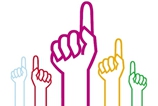 
L’Ajuntament de Sant Feliu de Guíxols té previst elaborar un nou Reglament  regulador dels serveis en benefici de la comunitat com a mesures alternatives i substitutòries a les sancions per incompliment d’ordenances municipals en l’àmbit de la convivència ciutadana. Es tracta de desenvolupar el previst a l’article 73 de la vigent ordenança de convivència ciutadana de Sant Feliu de Guíxols, publicada al BOP de Girona de 16 de juliol de 2009,  el text consolidat de la qual es pot consultar a través de l’enllaç que figura més avall. L’objectiu d’aquestes mesures alternatives i substitutòries de les sancions és que la correcció d’aquells comportaments incívics objecte d’infracció serveixi per promoure el compromís social i les conductes cíviques dels ciutadans. En aquest sentit, i d’acord amb l’article 133.1 de la Llei 39/2015, de procediment administratiu comú, s’ha iniciat un procés participatiu per conèixer l’opinió tant, de les entitats i associacions que podrien col·laborar en la prestació d’aquests serveis en benefici de la comunitat, com dels veïns i veïnes de Sant Feliu de Guíxols. INFORMACIÓ:
Text consolidat de l’Ordenança de convivència ciutadana de Sant Feliu de Guíxols https://ciutada.guixols.cat/OAC/download/6ff53819-bbb6-4277-b710-ea870db367f9 
COM ES POT PARTICIPAR:Podeu fer les vostres aportacions de qualsevol de les següents maneres:

- Enviant-nos un correu electrònic a: secretaria@guixols.cat indicant el vostre nom i cognoms o entitat a la que representeu i el vostre DNI o NIF de l’entitat.
- Instància presentada telemàticament a l’enllaç http://ciutada.guixols.cat/tramit/Instancia-generica_168, o bé en paper a l’oficina de l’OIAC (Passeig del Mar, 6-9).

El termini per presentar les aportacions FINALITZA el proper dia 12 de febrer. 

Us agraïm, per endavant, la vostra participació.